新 书 推 荐中文书名：《有待争取》 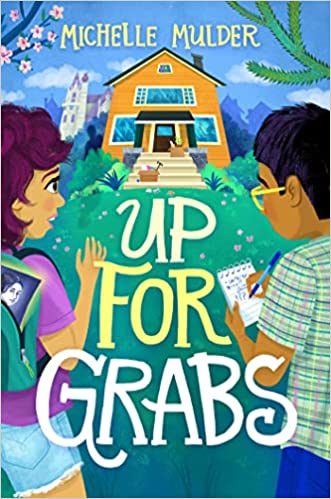 英文书名：Up For Grabs作    者：Michelle Mulder出 版 社：DCB/Cormorant代理公司：Transatlantic Agency/ANA出版时间：2023年5月代理地区：中国大陆、台湾页    数：192页审读资料：电子材料	类    型：7-12岁儿童文学已 授 权：北美地区英文版内容简介：加拿大多项文学奖提名作家米歇尔·穆德（Michelle Mulder）带来的全新悬疑小说世界各地流浪的孤儿兄妹在祖母去世后返回家乡出乎意料的城堡与财富、暂住街区的神秘邻居桌子隔间中意外发现的画作将他们卷入一起抢劫案弗里达兄妹能否在祖母的旧宅中发现宝藏背后的阴谋？家族几十年来的真相又是什么？在弗里达（Frida）还是婴儿的时候，她和她的哥哥扎克（Zac）就成了孤儿，此后他们就生活在世界各地。现在他们的最后一个亲戚——他们的祖母去世了，所以他们回到了他们出生的太平洋西北城市，并在夏天清理祖母的房子。令弗里达吃惊的是，他们的祖母住在一座城堡里，而且城堡里堆满了宝藏！扎克小心翼翼地将宝藏一件件变卖，而弗里达则在附近的街区探索。她很快就遇到了另一个在夏季暂住这里的居民哈齐姆（Hazeem），他最近经历了一些波折，很高兴认识弗里达这个新朋友。弗里达在一张旧桌子的秘密隔间里发现了一幅画，于是她和哈齐姆组队寻找它的来源。随着调查的展开，弗里达开始怀疑有人可能在一直寻找城堡的宝藏，以及她发现了几十年以来的一些家族秘密。本书卖点：获奖作家：米歇尔·穆德（Michelle Mulder）曾获得加拿大资讯图书——儿童文学圆桌奖（Children’s Literature Roundtable of Canada Information Book Award），作品被选为图书馆协会精选书目（Library Guild Selection），还获得过多项文学奖提名。她的作品翻译成多国语言，在世界范围内都倍受喜爱。引人入胜的情节：夏日冒险、悬疑案件与尘封往事，这本书对青少年们有着格外的吸引力。配以作者言简意赅的叙事手法，在易于读者理解同时更能代入到这个紧凑且跌宕起伏的悬疑案件中。作者简介：米歇尔·穆德（Michelle Mulder）是17本面向年轻人的书籍的作者，包括小说《蔬菜博物馆（The Vegetable Museum）》、《走出盒子（Out of the Box）》、《没有机会（Not a Chance）》和《桃子之后（After Peaches）》。他2014年的非虚构作品《踏板（Pedal It!）》获得了加拿大资讯图书——儿童文学圆桌奖（Children’s Literature Roundtable of Canada Information Book Award），2016年的作品《零钱（(Pocket Change）》被选为图书馆协会精选书目（Library Guild Selection）。她的书也入围了许多其他奖项，包括银桦（Silver Birch）奖、落叶松奖（Hackmatack）、绿色地球奖（Green Earth）、落基山奖（Rocky Mountain）和红雪松图书奖（Red Cedar Book Awards）。她的作品已经被翻译成韩语、法语、巴西葡萄牙语、德语、匈牙利语、芬兰语、瑞典语和挪威语。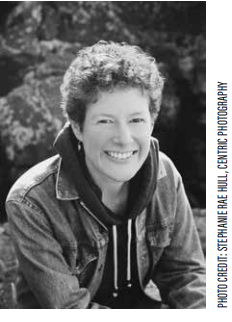 不写作的时候，米歇尔会在学校演讲、旅行、和女儿一起寻找天然食物、园艺，或者在他们位于不列颠哥伦比亚省维多利亚的家附近的海滩上散步。谢谢您的阅读！请将回馈信息发至： 薛肖雁 echo@nurnberg.com.cn   ----------------------------------------------------------------------安德鲁﹒纳伯格联合国际有限公司北京代表处北京市海淀区中关村大街甲59号中国人民大学文化大厦1705室 邮编：100872Email: echo@nurnberg.com.cn    电话：010-82449185传真：010-82504200网址：www.nurnberg.com.cn（获取最新书讯）微博：http://weibo.com/nurnberg豆瓣小站：http://site.douban.com/110577/抖音号：安德鲁读书微信订阅号：安德鲁书讯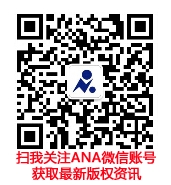 